ROMAN CATHOLIC BISHOP OF NOVALICHES 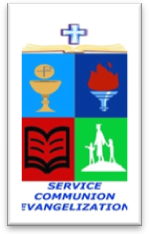 EDUCATIONAL SYSTEM (RCBN-ES, INC.)Corner P. dela Cruz, Quirino Highway, Quezon CityCLE Pointers for review CLE 6Lesson 11-The Church is One p.116-127Lesson 12 – The Church is Holy p. 128 – 137Lesson 13 – the Church is Catholic p. 138-147Lesson 14 – The Church is Apostolic p. 148-159Lesson 15 – The Essential Characteristics: Gifts and Task 160-169Note: Please bring crayon 